Gmina Stara Kamienica informuje, że realizacja zadania pn.: Oczyszczanie Gminy  Stara Kamienica z wyrobów zawierających azbest” – z obiektów należących do osób fizycznych  na terenie Gminy Stara Kamienica jest dotowane na podstawie umowy            nr 195/D/OZ/JG/2017 zawartej z Wojewódzkim Funduszem Ochrony Środowiska                    i Gospodarki Wodnej we Wrocławiu.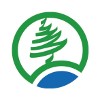 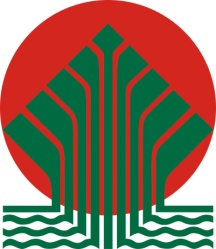                                                    GMINA STARA KAMIENICA    „Oczyszczanie Gminy Stara Kamienica z wyrobów zawierających azbest” WARTOŚĆ ZADANIA                                            -  19 817,89  PLNDOTACJA  WFOŚiGW    			               -   16 840,00   PLNDofinansowano ze środków Narodowego Funduszu Ochrony Środowiska                       i Gospodarki Wodnej w Warszawie oraz Wojewódzkiego Funduszu Ochrony Środowiska we Wrocławiuhttp://www.nfosigw.gov.pl                                                                         http://www.wfosigw.wroclaw.pl                                                                             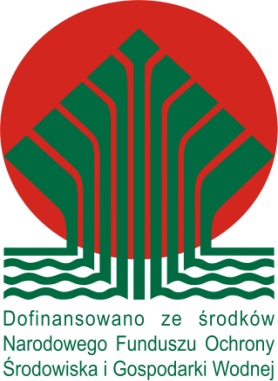 